   RESA 7 School Bus Driver Trainees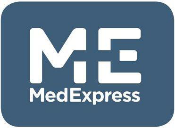 Billing Account: RESA 7 All Accounts #5384-1773*PLEASE PUT ALL RESULTS INTO THE RESA 7 ESCREEN ACCOUNT FOR VIEWINGRESULTS TO: Victor Gabriel, Substitute Bus Driver Program Coordinator 1201 N. 15th StreetClarksburg, WV  26301304-624-6554Facility Name/Location: MedExpress                                                                                                                                                                                     Driver Trainee Name:___________________________________________________________SSN:________________________________________________________________________Employer:   RESA 7 County:______________________________________________________________________ALL REQUIRED AT TIME OF VISIT:*DOT physical (only 1 year approval)*Urine Drug Screen (Modality FMCSA) - Chain of Command*Breath Alcohol REASON FOR TESTS:Pre Employment  - All collections are to be performed on a DOT form with an MRO noted.  BILLING CONTACT: RESA 7, ATTN: Scott Reider, Director of Finance, 1201 N. 15th Street, Clarksburg, WV 26301.  Reference the County in the Billing.